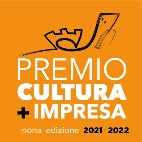 A luglio il Workshop di PremiazioneARTE CONTEMPORANEA, INNOVAZIONE DIGITALE, PARTNERSHIP STRATEGICHE:LE NUOVE TENDENZE DEL RAPPORTO TRA IMPRESE, ARTI E CULTURAAnnunciati i 23 progetti in Short List del Premio CULTURA + IMPRESA – IX Edizione Milano, 9 maggio 2022.E’ sempre più stretto il dialogo tra Imprese e le Arti, quando comunicazione, creatività e innovazione si incontrano contribuendo ad affermare la Cultura come uno degli asset più rilevanti e distintivi del nostro Paese. A questo dialogo è dedicato il Premio CULTURA + IMPRESA, quest’anno alla IX edizione, il più importante osservatorio italiano sulle Sponsorizzazioni e Partnership culturali, Produzioni culturali d’Impresa e sugli investimenti delle Imprese in Art Bonus. Il Comitato non profit CULTURA + IMPRESA, fondato nel 2013 da Federculture e The Round Table progetti di comunicazione,  ha annunciato oggi la Short list dei 23 progetti tra i quali ora ben 29 componenti della Giuria sceglieranno i vincitori dei tre Primi Premi di categoria e delle 6 Menzioni speciali.Come ogni anno questa diventa quindi una ‘fotografia’ unica delle tendenze di questa alleanza sempre più strategica tra Imprese e Cultura. Che cosa ci rivelano i 23 progetti selezionati tra i 135 che si sono candidati presentandosi sulla piattaforma online Ideatre60 della Fondazione Italiana Accenture?  Se nella precedente edizione i Primi Premi sono andati tutti a progetti nel Centro-Sud, quest’anno la parte del leone la fanno le Regioni del Centro-Nord, prime tra tutte la Lombardia (9 progetti in Short-list) e l’EmiliaRomagna (5 progetti in Short-list).Sintetizza Francesco Moneta, Presidente del Comitato CULTURA + IMPRESA: “In alcuni territori e contesti urbani la cultura è stata motore della ripartenza, favorendo l’attività di commercianti e artigiani; le Arti sono un linguaggio efficace con cui diffondere tematiche urgenti come le istanze ambientali o rilevanti come le eccellenze dei nostri territori e la cura e il benessere delle persone; progetti culturali di varie dimensioni, e non solo associati all’Art Bonus, hanno saputo creare ‘squadre’ e mettere in rete non più singole o poche imprese, ma veri e propri network territoriali; l’innovazione digitale e la gamification sono ormai sempre più territori di innovazione comune tra Imprese e Operatori culturali pubblici e privati; progetti culturali non occasionali sono il cuore del ri-lancio e dell’affermazione di Città,  Aziende, Fondazioni, Università; l’Arte contemporanea – cui è dedicata quest’anno per la prima volta una Menzione Speciale e che comprende arti visive, installazioni multimediali, urban arts, digital art, fotografia -  è presente in ben 6 progetti e si conferma essere un linguaggio sempre più adottato dalle Imprese; Festival diffusi, Rassegne Culturali, Eventi multidisciplinari hanno finalmente potuto riconquistare il proprio pubblico dopo un anno di fermo.”Istituzioni e operatori culturali pubblici e privati, Aziende, Fondazioni erogative e Agenzie di comunicazione sono quindi i protagonisti di questa alleanza che verrà celebrata con il consueto Workshop di premiazione che nella prima settimana di luglio assegnerà 3 Primi Premi di Categoria e 6 Menzioni speciali:  Digital Innovation in Arts (in collaborazione con Fondazione Italiana Accenture), CCR – Corporate Cultural Responsibility (in collaborazione con il Salone della CSR e dell’Innovazione sociale), Under 35 (in collaborazione con Patrimonio Cultura), Networking in Arts,  Arte contemporanea + Impresa (in collaborazione con Artissima).Ai vincitori delle tre categorie principali verranno consegnati i nuovi Premi d’Artista, mentre alle Menzioni Speciali saranno riservati Premi formativi, master in management e promozione culturale offerti da: Fondazione Fitzcarraldo, Università IULM, 24ORE Business School, Scuola di Fundraising Roma, Upa. Patrocinatori e Partner attivi del Premio CULTURA + IMPRESA 2021-2022 sono: Ministero della Cultura, Comune di Milano,  ACRI, ALES, ANCI, Artissima, Assif, Assifero, Federculture, FERPI, Fondazione Italiana Accenture, Fondazione Sodalitas, GAI, Patrimonio Cultura, Prioritalia, Salone della CSR e dell’Innovazione Sociale, UNA. Media partner: AgCult, Artribune, Exibart e Il Giornale dell’Arte.Ufficio Stampa: Alessandra Quintavalla – alessandra.quintavalla@theroundtable.it – 329 6539506Valentina Tornielli – valentina.tornielliheroundtable.it – 331 3864774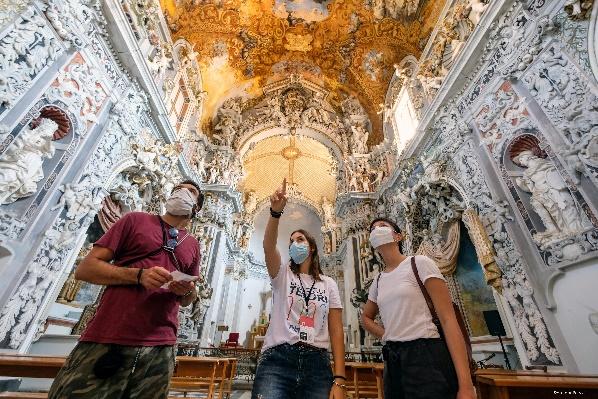 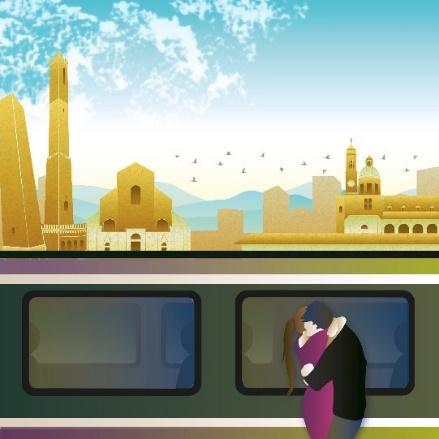 LA SHORT LIST DEL PREMIO CULTURA + IMPRESA 2021-2022Sponsorizzazioni e Partnership CulturaliADI DESIGN MUSEUM | Lombardia – ADI Design Museum + Repower ItaliaCITTA' IN TRAPPOLA | Lombardia - Dramatra impresa sociale + Unes, Viaggiatore Goloso, Acel Energie, Germo, Ricola, Cameo, Mastertent.ECOFUTURO | Toscana - Associazione Giga, Ecofuturo Festival, Jacopo Fo + Cib, Teon, ZucchettiFELLINI MUSEUM | Emilia Romagna - Comune di Rimini + Gruppo HeraOPERE IN PAROLE | Lombardia - Accademia Carrara di Bergamo + Humanitas Gavazzeni Castelli BergamoPARMA - CAPITALE ITALIANA DELLA CULTURA | Emilia Romagna - Comune di Parma + Comitato per Parma 2020, Barilla, TIMPRESENTI SUL TERRITORIO. VICINI ALLE COMUNITA' - FAI, Regione Lazio, Comitato AMUR, MagicMountain, AsoloMusica e altri operatori culturali + Poste ItalianeRESTART | Lombardia – Oxa Impresa Sociale, BASE Milano, ACNE, Cesura, Parasite 2.0, Music Innovation Hub, POGO Production + Deloitte ROMA CITTA' APERTA | Lazio - Nomas Foundation, Accademia di Belle Arti Roma, Sapienza Università di Roma, La Quadriennale, Roma Biblioteche +  Montblanc De La Culture Arts Patronage Award, FPAProduzioni Culturali d’ImpresaACADEMIA BERLUCCHI | Lombardia - Guido BerlucchiART FACTOR|Lombardia - BFF BankART'IGIANI! | Veneto - CNA - Confederazione dell'Artigianato e della Piccola e Media Impresa - TrevisoBAC – BOCCONI ART GALLERY | Lombardia - Università Commerciale Luigi Bocconi.CLOSE THE GAP, OPEN YOUR FUTURE| Lombardia – Fastweb CUBO | Emilia Romagna - CUBO UNIPOL, Museo d'impresa del Gruppo UnipolEMILBANCA TOUR | Emilia Romagna - Emilbanca BCC.FESTIVAL DEL DISEGNO | Marche- FedrigoniPIC - PATRIMONIO INDUSTRIALE CONTEMPORANEO | Veneto - Fondazione Ca' Foscari, centro AIKU - Arte Impresa Cultura. THE ART ROOM | Lombardia - Samsung Electronics ItaliaArt Bonus#TUOCARMINE | Lombardia - Teatro Tascabile di Bergamo, Accademia delle Forme Sceniche soc. coop. Sociale +  diversi sostenitori. 67 COLONNE PER L'ARENA | Veneto - Fondazione Arena di Verona + diversi sostenitori. ART BONUS FORLI’ | Emilia Romagna - Comune di Forlì + diversi sostenitori. RESTAURO DELL’AFFRESCO DI PORTA SAN GENNARO|Campania - Friends of Naples Onlus + Acen - Associazione Costruttori Edili Napoli e altri diversi sostenitori. 